2019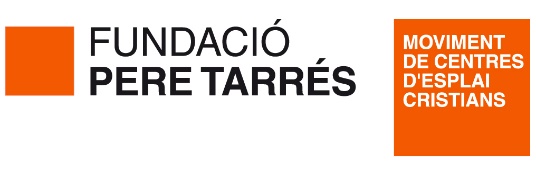 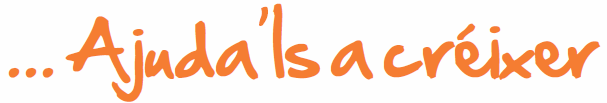 Fitxa de sol·licitud d’activitat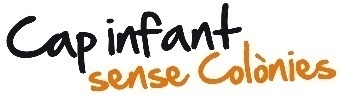 Dades identificativesDades de la família / tutors sol·licitantsDades del nen o nenaDades de la persona que avala la conveniència de la becaDades de l’activitat a la qual t’agradaria participarIndica’ns les teves preferències en relació amb l’activitat a la qual t’agradaria inscriure’t:En quin tipus d’activitat vol participar?Casal de vacances		Colònies		Campament	         RutaEn quines dates? (pots elegir més d’una opció. Atenció: Demanem que es marquin quantes més opcions millor per tal de poder facilitar la cerca de l’activitat)Amb inici durant la setmana/quinzena: Indiferent. En qualsevol data. 		 Necessàriament la data ha de ser:__________ Darrera setmana de juny Primera quinzena de juliol		 Segona quinzena de juliol Primera quinzena d’agost		 Segona quinzena d’agostEn el cas de casal de vacances: en quin lloc de realització?En el cas de colònies o campaments, indica’ns si tens alguna preferència sobre la temàtica:  Indiferent      de Lleure	 Esportiva	  ArtísticaCal que a l’activitat hi participi un germà, amic o conegut?* Sí	No*En el cas que la resposta sigui afirmativa, convé lliurar la fitxa corresponent a aquest altre participant.Has vist o coneixes alguna activitat que ofereix la Fundació Pere Tarrés en la qual estaries interessat de participar de manera preferent? Sí 	NoL’infant té alguna necessitat educativa especial o alguna necessitat que haguem de La presentació d’aquesta fitxa no garanteix l’adjudicació d’una plaça d’activitat. La Fundació Pere Tarrés adjudicarà les places en funció de les activitats que s’organitzin i respectant els criteris aquí demanats.Documentació que cal adjuntar (per a cada infant pel qual se sol·liciti activitat)En tots els casos serà necessari aportar El padró municipal o/i el certificat de convivència.Fotocòpia del DNI de la persona que es vol inscriure o bé fotocòpia del full del llibre de família on figura la persona que es vol inscriure i del tutor.Opció 1: Declaració de la renda de la unitat familiar: fotocòpia del full de tots els membres de la família que declarin, on consten els membres de la unitat familiar, del full resum de rendiments i deduccions, i document d’ingrés.Opció 2: En el cas que no hi hagi l’obligació de fer la declaració de la renda, és imprescindible presentar UN dels documents següents: Informe social d’un professional de l’atenció social o especialitzada on s’especifiqui la situació socioeconòmica. Fotocòpia de la resolució com a beneficiari del PIRMI de la unitat familiar on viu el noi/noia. Fotocòpia del full de salari o certificat d’ingressos de pensió de tots els membres de la unitat familiar en edat activa (majors de 18 anys). Opció 3: En el cas d’estar en situació d’atur o de no declarar ingressos, els membres de la unitat familiar en edat activa hauran de presentar una còpia del document acreditatiu (emès pel SOC) on es consigna si cobren prestació per desocupació o subsidi d’atur o no, com també la quantitat que perceben per aquests conceptes. Signatura del pare/mare/tutor 			Signatura de la persona que avala la sol·licitud (família sol·licitant)El Responsable del tractament és el La Fundació Pere Tarrés amb domicili a Barcelona, c/ Numància, 149 - 151 i que el Delegat de Protecció de Dades és el Departament Jurídic de la Fundació. La base jurídica del tractament de dades és la relació jurídica que manté amb el responsable del tractament i el consentiment que està atorgant. Les dades es faran servir amb la finalitat de gestionar la seva sol·licitud de beca i per enviar-vos informació de les nostres activitats. Els destinataris de la informació són els treballadors degudament autoritzats per la direcció i l’administració pública en l’àmbit de les seves competències així com els Organismes i Institucions subvencionadores als efectes acreditatius oportuns.. Les vostres dades es conservaran mentre no ens comuniqueu el contrari. Podeu exercir els drets d’accés, rectificació, supressió, oposició, limitació, portabilitat i a no estar sotmès a decisions individuals automatitzades dirigint-vos per escrit a l’adreça de responsable del tractament LOPD@peretarres.org o mitjançant comunicació escrita a la Fundació Pere Tarrés. C. Numància, 140-151. 08029 BarcelonaNom del pare/mare o tutor legalNom del pare/mare o tutor legalNom del pare/mare o tutor legalNom del pare/mare o tutor legalNom del pare/mare o tutor legalNom del pare/mare o tutor legalNom del pare/mare o tutor legalCognomsCognomsCognomsDNIAdreçaAdreçaNúm.PisCPPoblacióPoblacióComarcaComarcaComarcaTelèfon de contacteTelèfon de contacteTelèfon de contacteAdreça electrònicaAdreça electrònicaAdreça electrònicaAdreça electrònicaAdreça electrònicaNom del nen o nenaNom del nen o nenaNom del nen o nenaNom del nen o nenaNom del nen o nenaNom del nen o nenaNom del nen o nenaCognomsCognomsCognomsCognomsDNI / NIE (si en té)DNI / NIE (si en té)DNI / NIE (si en té)DNI / NIE (si en té)DNI / NIE (si en té)EdatData naixementData naixementData naixementIndicar només en el cas que sigui diferent a l’adreça del pare/mare o tutor legalIndicar només en el cas que sigui diferent a l’adreça del pare/mare o tutor legalIndicar només en el cas que sigui diferent a l’adreça del pare/mare o tutor legalIndicar només en el cas que sigui diferent a l’adreça del pare/mare o tutor legalIndicar només en el cas que sigui diferent a l’adreça del pare/mare o tutor legalIndicar només en el cas que sigui diferent a l’adreça del pare/mare o tutor legalIndicar només en el cas que sigui diferent a l’adreça del pare/mare o tutor legalIndicar només en el cas que sigui diferent a l’adreça del pare/mare o tutor legalIndicar només en el cas que sigui diferent a l’adreça del pare/mare o tutor legalIndicar només en el cas que sigui diferent a l’adreça del pare/mare o tutor legalIndicar només en el cas que sigui diferent a l’adreça del pare/mare o tutor legalIndicar només en el cas que sigui diferent a l’adreça del pare/mare o tutor legalIndicar només en el cas que sigui diferent a l’adreça del pare/mare o tutor legalIndicar només en el cas que sigui diferent a l’adreça del pare/mare o tutor legalIndicar només en el cas que sigui diferent a l’adreça del pare/mare o tutor legalIndicar només en el cas que sigui diferent a l’adreça del pare/mare o tutor legalIndicar només en el cas que sigui diferent a l’adreça del pare/mare o tutor legalAdreçaAdreçaNúm.Núm.PisPisCPPoblacióPoblacióComarcaComarcaComarcaNom Nom CognomsCognomsCognomsCognomsCognomsDNIDNIEn qualitat deEn qualitat deEn qualitat deEn qualitat deEn qualitat deEn qualitat de Director del centre escolar  Director del centre escolar  Director del centre escolar  Director del centre escolar  Director del centre escolar  Director del centre escolar     Rector    Rector    Rector    Rector    Rector    Rector Responsable de Serveis Socials Responsable de Serveis Socials Responsable de Serveis Socials Responsable de Serveis Socials Responsable de Serveis Socials Responsable de Serveis Socials Altre: Altre:de la parròquia / escola / entitatde la parròquia / escola / entitatde la parròquia / escola / entitatde la parròquia / escola / entitatde la parròquia / escola / entitatde la parròquia / escola / entitatde la parròquia / escola / entitatde la parròquia / escola / entitatde la parròquia / escola / entitatde la parròquia / escola / entitatAdreçaAdreçaAdreçaNúm.PisCPPoblacióPoblacióComarcaComarcaComarcaComarcaTelèfon de contacteTelèfon de contacteTelèfon de contacteTelèfon de contacteAdreça electrònicaAdreça electrònicaAdreça electrònicaAdreça electrònicaAdreça electrònicaAdreça electrònicaAdreça electrònicaAdreça electrònicaPoblació:Barri / Districte:Qui?Finançament de l’activitat: Quin import màxim del preu de la inscripció podrà assumir elFinançament de l’activitat: Quin import màxim del preu de la inscripció podrà assumir elparticipant?                  € Quin import màxim podrà assumir l’entitat derivadora?            €                   € Quin import màxim podrà assumir l’entitat derivadora?            € Quina?conèixer? Sí     NoQuina?